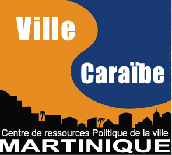 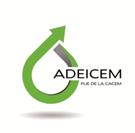 Bulletin d’inscriptionAtelier de qualification des acteurs de l’insertion et du développement territorialATELIER 3 : COMMENT LES ATELIERS CHANTIER D’INSERTION PEUVENT-ILS S’INTEGRER DANS UNE DYNAMIQUE DE DEVELOPPEMENT SOCIAL LOCAL ?Jeudi 06 juin  2013Hôtel Batelière, 20 rue des Alizées en face du Casino  8h - 13h00Nom  et prénom :……………………………………………………………………………Fonction :……………………………………………………………………………………..………………………………………………………………………………………………….Organisme :…………………………………………………………………………………..………………………………………………………………………………………………….Adresse :…………………………………………………………………………………………………………………………………………………………………………………………..…………………………………………………………………………………………………..Coordonnées (tél/ fax) :…………………………………………………………………….Email : …………………………………………………………………………………………A retourner au Centre de ressources Politique de la ville en Martinique par fax ou par email : 0596 589628 contact@villecaraibe.com adresse BP 7222, 97277 Schœlcher cedex